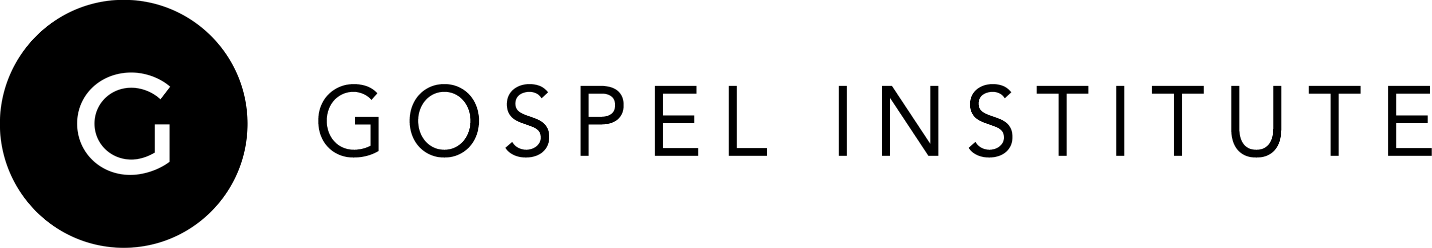 TABLE OF CONTENTSHealing – Carlie TerradezSession 1Reclaiming the power & purpose of prayerThe Lord’s prayerEnter with praiseForgiven and deliveredSession 2Ways Jesus healedJesus asks questionsThings Jesus didn’t doFive senses for healingHealing through covenantHealing through prayer clothsHealing through touchHealing through authorityHealing through giftsHealing through communionQuizReference MaterialHEALINGSession 1Right of RedemptionWe are going to be learning about healing as a right of redemption. Many people believe in healing, but they struggled to receive healing in their own bodies. They are not really sure where it fits in even to the New Covenant. We're going to be unpacking some really foundational scriptures that I believe are going to help you to overcome in this area to receive healing for yourself and also how to minister healing to other people. ________________________________________________________________________________________________________________________________________________________________________________________________________________________________________________________________________________________________________________“So you shall serve the Lord your God, and He will bless your bread and your water. And I will take sickness away from the midst of you. Exodus 23:25This is a powerful Scripture. This is an instance where the Father God is actually referring to Jesus, both voices are heard in this same scripture. You can see if you put the passage in context, that the Lord is actually talking about an angel which is capitalized, he's referring to His son, and this body, this bread, and this water is a type and shadow of Jesus sacrifice to come, which is part of our common redemption.________________________________________________________________________________________________________________________________________________________________________________________________________________________________________________________________________________________________________________The bread represents the body of Jesus and the water that's actually talking about the blood of Jesus, to the elements that we see in communion that we see in Passover, all the way through the Scripture, and they are really intrinsically linked to our redemptive right through the healing covenant that Jesus provided for us. When it says, I will take sickness away from you this phrase “sickness” actually means to turn off sickness. When Jesus died on the cross, He literally turned off sickness for us. He changed everything.________________________________________________________________________________________________________________________________________________________________________________________________________________________________________________________________________________________________________________1Who has believed our report? And to whom has the arm of the Lord been revealed? 2 For He shall grow up before Him as a tender plant, And as a root out of dry ground. He has no form or comeliness; And when we see Him, There is no beauty that we should desire Him. 3 He is despised and rejected by men, A Man of sorrows and acquainted with grief. And we hid, as it were, our faces from Him; He was despised, and we did not esteem Him. 4 Surely He has borne our griefs And carried our sorrows; Yet we esteemed Him stricken, Smitten by God, and afflicted. 5 But He was wounded for our ____________________________________________________________________________________________________________________________________________________________________________________________________________________________________________________________________________________________________________________________________________________________________________________________________________________________________________________________________________________________________________________________________________________________________________________________________________________________________________________________________________________________________________________________________________________________________________________________________________________________________________________________________________________________________________________________________________________________________________________________________________________________________________________________________________________________________________________________________________________________________________________________________________________________________________________________________________________________________________________________________________________________________________________________________________________________________________________________________________________________________________________________________________________________________________________________________________________________________________________________________________________________________________________________________________________________________________________________________________________________________________________________________________________________________________________________________________________________________________________________________________________________________________________________________________________________________________________________________________________________________________________________________________________________________________________________________________________________________________________________________________________________________________________________________________________________________________________________________________________________________________________________________________________________________________________________________________________________________________________________________________________________________________________________________________________________________________________________________________________________________________________________________________________________________________________________________________________________________________________________________________________________________________________________________________________________________________________________________________________________________________________________________________________________________________________________________________________________________________________________________________________transgressions, He was bruised for our iniquities; The chastisement for our peace was upon Him, And by His stripes we are healed. Isaiah 53:1-5This word “sorrows”, it actually means grief, affliction and pain, a physical pain as well. This acquainted with grief that is talking about anguish or anxiety. So right here, even in the Old Testament, it was talking a picture of Jesus coming away to take away our physical pain, our physical affliction, and our mental anguish and anxiety. ________________________________________________________________________________________________________________________________________________________________________________________________________________________________________________________________________________________________________________You know, grief here, it's talking about sickness and diseases. The Atonement of Jesus was more than just to set us free from the bondage of sin. Healing and salvation, they're a package deal and they cannot be separated. The same package deal that paid for you to be free from sin also, at the same time, paid for you to be free from sickness from disease, from pain, from affliction, from mental anxiety, all of those things were wrapped up in the sacrifice, in the death, burial and resurrection of our Lord and Savior Jesus Christ.It would be a disservice for us to only preach the forgiveness of sin and not tell believers about the other benefits that Jesus paid for us to have as a right of our redemption.________________________________________________________________________________________________________________________________________________________________________________________________________________________________________________________________________________________________________________And the word peace “shalom” in the scripture actually means wealth, happiness, health, prosperity, peace, safety, favor, friendship, wholeness, and Jesus paid for us to be whole in every area of our life.________________________________________________________________________________________________________________________________________________________________________________________________________________________________________________________________________________________________________________“Who Himself bore our sins in His own body on the tree, that we, having died to sins, might live for righteousness—by whose [a]stripes you were healed. 1 Peter 2:24________________________________________________________________________________________________________________________________________________________________________________________________________________________________________________________________________________________________________________We've got the same example in the Scripture. One's talking about a time that's coming a future event. The other is talking about the same event from the other side of the cross and is looking back on what Jesus did. One saying, you will be healed and the other one saying you were healed.Now this is a conundrum for so many people, because they look at their own bodies, and they say, well, I still have sickness in my body. I still have symptoms in my body, therefore, I'm not ____________________________________________________________________________________________________________________________________________________________________________________________________________________________________________________________________________________________________________________________________________________________________________________________________________________________________________________________________________________________________________________________________________________________________________________________________________________________________________________________________________________________________________________________________________________________________________________________________________________________________________________________________________________________________________________________________________________________________________________________________________________________________________________________________________________________________________________________________________________________________________________________________________________________________________________________________________________________________________________________________________________________________________________________________________________________________________________________________________________________________________________________________________________________________________________________________________________________________________________________________________________________________________________________________________________________________________________________________________________________________________________________________________________________________________________________________________________________________________________________________________________________________________________________________________________________________________________________________________________________________________________________________________________________________________________________________________________________________________________________________________________________________________________________________________________________________________________________________________________________________________________________________________________________________________________________________________________________________________________________________________________________________________________________________________________________________________________________________________________________________________________________________________________________________________________________________________________________________________________________________________________________________________________________________________________________________________________________________________________________________________________________________________________________________________________________________________________________________________________________________________________sure that this healing thing is still available. Well, let's put it into the context of sin. Remember, sin and sickness came in the same package. We either have the whole package or we have none of the package. So we need to look at the fact that Jesus died on the cross for everything -all in one go. ________________________________________________________________________________________________________________________________________________________________________________________________________________________________________________________________________________________________________________We embrace our forgiveness. We repent, we received that forgiveness. And just because maybe we're dealing with a sickness or a symptom in our body, we can't throw away healing either. The same truth applies to both. Temptation is to sin, what symptoms are to sickness.We need to act the same way to sickness that we act to sin, which is to “resist________________________________________________________________________________________________________________________________________________________________________________________________________________________________________________________________________________________________________________We have rights as a believer. We have spiritual rights laid down by the payment in blood. The contract that Jesus sealed the deal on in his very own blood. We have a new covenant. The reason we have a new covenant is because it is better than the old covenant. It says this in Hebrews 8:6 that we have a better covenant and that's based on better promises. But if we aren't sure, if we aren't convinced about the terms of that contract, the benefits, guess what, we're going to live through life and we're not going to take full advantage of everything that's in that covenant or that contract. We need to understand that we have rights as a believer and healing is a spiritual right that Jesus paid for us to have.________________________________________________________________________________________________________________________________________________________________________________________________________________________________________________________________________________________________________________Don't let the enemy or even your previous experience or lack of experience of the subject of healing stop you from receiving everything that Jesus has for you.________________________________________________________________________________________________________________________________________________________________________________________________________________________________________________________________________________________________________________There's a decision that all of us as believers have to make. We have to decide to place the Word of God above our previous experience. We need to let the word of God get in the way of our doctrine, because some of our doctrine isn't based upon the word of God. It is purely based on man's interpretation on man's experience. But God has more for us. He's bigger than we think He is. He's better. He's more abundant than sometimes we think He is. I want to show you something When we 1 Peter 2:24, the word Iaomai in the Greek is the word healed. By his stripes you were healed in the Greek is Iaomai. It used 28 times in the New ____________________________________________________________________________________________________________________________________________________________________________________________________________________________________________________________________________________________________________________________________________________________________________________________________________________________________________________________________________________________________________________________________________________________________________________________________________________________________________________________________________________________________________________________________________________________________________________________________________________________________________________________________________________________________________________________________________________________________________________________________________________________________________________________________________________________________________________________________________________________________________________________________________________________________________________________________________________________________________________________________________________________________________________________________________________________________________________________________________________________________________________________________________________________________________________________________________________________________________________________________________________________________________________________________________________________________________________________________________________________________________________________________________________________________________________________________________________________________________________________________________________________________________________________________________________________________________________________________________________________________________________________________________________________________________________________________________________________________________________________________________________________________________________________________________________________________________________________________________________________________________________________________________________________________________________________________________________________________________________________________________________________________________________________________________________________________________________________________________________________________________________________________________________________________________________________________________________________________________________________________________________________________________________________________________________________________________________________________________________________________________________________________________________________________________________________________________________________________________________________________________________Testament and 23 of those times specifically is referring to physical healing, not spiritual sickness. It is referring to physical healing and the other five times it implies direct reference. The word Iaomai used there, is talking about to cure, to heal or to make whole. We have been made whole in spirit, soul and body, freed from sin, but also free from sickness, no matter what your experience tells you. Jesus paid for you to be free from sin and walk in wholeness.________________________________________________________________________________________________________________________________________________________________________________________________________________________________________________________________________________________________________________ Communion23 For I received from the Lord that which I also delivered to you: that the Lord Jesus on the same night in which He was betrayed took bread; 24 and when He had given thanks, He broke it and said, [d]“Take, eat; this is My body which is [e]broken for you; do this in remembrance of Me.” 25 In the same manner He also took the cup after supper, saying, “This cup is the new covenant in My blood. This do, as often as you drink it, in remembrance of Me.” 26 For as often as you eat this bread and drink this cup, you proclaim the Lord’s death till He comes. 1 Corinthians 11:23-26________________________________________________________________________________________________________________________________________________________________________________________________________________________________________________________________________________________________________________Most people focus only on the fact in communion that Jesus has taken away our sin through his blood. His blood was used to take away the sin. In the Old Testament, anytime somebody sin, there needed to be a blood sacrifice in order to atone for the sins of that person. Many times in the scriptures it is mentioned that when somebody sinned, they would bring whatever was the most appropriate type of animal to be sacrificed. They'd bring it a dove or goat or whatever it was that was designated for the type of sin that they had committed.  They would bring that lamb or that animal before the priests and the priests would inspect the animal. They couldn't just bring out the old lamb that had one eye and a dodgy leg and was going to die anyway. No, they had to bring out the unblemished animal. They had to bring out the one that was spotless. The priests would examine not the person not the sinner, but he would examine the sacrifice and then he'd say this one is unblemished. This one is perfect. This one is the one that is going to be sacrificed and take the place so that they can be atoned for their sin. The animal would then be sacrificed, and the shedding of blood would atone for the sin of the person that had committed it. It is interesting that the priests wouldn't look at the sinner. He'd look at the sacrifice. When we take communion, we are not looking at ourselves, we are looking at the sacrifice. Jesus was the perfect sacrifice. Here is his blood, the perfect sacrifice to pay for your sins once and forever.But let's not forget the other part of the sacrifice. Jesus made His body broken. Broken for you. His body was broken, so that yours doesn't have to be. His body was sacrificed so that ours doesn't have to live wrecked with sin.  Let's not forget this when we take communion. Because if we take communion, and we forget what the significance of it is, then we're going to miss out on some of the benefits of our rights of redemption.____________________________________________________________________________________________________________________________________________________________________________________________________________________________________________________________________________________________________________________________________________________________________________________________________________________________________________________________________________________________________________________________________________________________________________________________________________________________________________________________________________________________________________________________________________________________________________________________________________________________________________________________________________________________________________________________________________________________________________________________________________________________________________________________________________________________________________________________________________________________________________________________________________________________________________________________________________________________________________________________________________________________________________________________________________________________________________________________________________________________________________________________________________________________________________________________________________________________________________________________________________________________________________________________________________________________________________________________________________________________________________________________________________________________________________________________________________________________________________________________________________________________________________________________________________________________________________________________________________________________________________________________________________________________________________________________________________________________________________________________________________________________________________________________________________________________________________________________________________________________________________________________________________________________________________________________________________________________________________________________________________________________________________________________________________________________________________________________________________________________________________________________________________________________________________________________________________________________________________________________________________________________________________________________________________________________________________________________________________________________________________________________________________________________________________________________________________________________________________________________________________________"For whoever eats and drinks from being unworthy eats and drinks a guilty verdict into his soul for not distinguishing the body of the Lord Jehovah. Because of this, many among you are ill and sickly and many are asleep." 1 Corinthians 11:29-30.________________________________________________________________________________________________________________________________________________________________________________________________________________________________________________________________________________________________________________The first time that Jesus ever experienced sickness in his body was when he was nailed to the cross. All of the sickness, all of the disease, all of the sin, all of the pain, all of the mental anguish that you are ever going to have in your entire lifetime, he took in his body in that moment on the cross. Having never experienced these things before. In that moment, that overwhelming incomprehensible amount of world pain was right there present in Jesus body. How could that be? How could a man who had lived his life and never have experienced those things up until the point of crucifixion? Why? Because he knew he had a right, he knew he had a spiritual immunity. It came from what God had put on the inside of him. How much more so even on the inside of you having now received Jesus. He had an immunity because He knew His identity.When we understand who we are in Christ, and we understand what Jesus has done for us that now we're walking in the fullness of Jesus’ sacrifice that we are now brought into the family of God because we receive Jesus into our soul, into our spirit, into our body, all three parts of us, there's such a powerful truth when we start to connect more in this life, about what Jesus has done for us. It changes how we walk through the fire. It changes how we walked through a symptom. It changes how we stand against the enemy, and it gives us the power to resist not only temptation, but also symptoms. It gives us a boldness. ________________________________________________________________________________________________________________________________________________________________________________________________________________________________________________________________________________________________________________Healing in the Old Testament________________________________________________________________________________________________________________________________________________________________________________________________________________________________________________________________________________________________________________3 Speak to all the congregation of Israel, saying: ‘On the tenth of this month every man shall take for himself a lamb, according to the house of his father, a lamb for a household. 4 And if the household is too small for the lamb, let him and his neighbor next to his house take it according to the number of the persons; according to each man’s need you shall make your count for the lamb. 5 Your lamb shall be without[a] blemish, a male [b]of the first year. You may take it from the sheep or from the goats. Exodus 12:3-5________________________________________________________________________________________________________________________________________________________________________________________________________________________________________________________________________________________________________________________________________________________________________________________________________________________________________________________________________________________________________________________________________________________________________________________________________________________________________________________________________________________________________________________________________________________________________________________________________________________________________________________________________________________________________________________________________________________________________________________________________________________________________________________________________________________________________________________________________________________________________________________________________________________________________________________________________________________________________________________________________________________________________________________________________________________________________________________________________________________________________________________________________________________________________________________________________________________________________________________________________________________________________________________________________________________________________________________________________________________________________________________________________________________________________________________________________________________________________________________________________________________________________________________________________________________________________________________________________________________________________________________________________________________________________________________________________________________________________________________________________________________________________________________________________________________________________________________________________________________________________________________________________________________________________________________________________________________________________________________________________________________________________________________________________________________________________________________________________________________________________________________________________________________________________________________________________________________________________________________________________________________________________________________________________________________________________________________________________________________________________________________________________________________________________________________________________________________________________________________________________________________________________________________________________________________________________________________________________________________________7 And they shall take some of the blood and put it on the two doorposts and on the lintel of the houses where they eat it. 8 Then they shall eat the flesh on that night; roasted in fire, with unleavened bread and with bitter herbs they shall eat it. Exodus 12:7-812 ‘For I will pass through the land of Egypt on that night, and will strike all the firstborn in the land of Egypt, both man and beast; and against all the gods of Egypt I will execute judgment: I am the Lord. 13 Now the blood shall be a sign for you on the houses where you are. And when I see the blood, I will pass over you; and the plague shall not be on you to destroy you when I strike the land of Egypt. Exodus 12:12-13________________________________________________________________________________________________________________________________________________________________________________________________________________________________________________________________________________________________________________This is important because it shows us here that even in the Old Testament, they had to still put their faith in the blood (blood of Jesus in the future), the blood of the lamb. Jesus is the spotless lamb. In Gospel of John, it says “Behold the Lamb that comes to take away the sin of the world.”Jesus is the Lamb. They weren't going through this ceremony, but it was a foreshadowing of Jesus who was to come and still they had to take off the body and put faith in and trust in the action of putting the blood on the doorposts. It was still faith in the blood and the body that caused them to be covered literally with protection to be free from the physical harm of the angel of death that was passing over the man. How much more so today have we got with the blood of Jesus? The blood of Jesus was so powerful that after Jesus's sacrifice, there never needed to be another animal sacrifice again. The blood of Jesus was so powerful, so complete, that not only did it pay for the sins of the world at that time, but he was the propitiation, the payment for sins for all of mankind.  In that moment for going forward into eternity, sin and sickness were dealt with on the cross.________________________________________________________________________________________________________________________________________________________________________________________________________________________________________________________________________________________________________________Believing what God believesWe have a part to play in this. We put faith in the blood of Jesus. We put faith in the sacrifice of Jesus, but what we believe often hinders us from receiving the fullness of those benefits. It's time to allow our belief system to match up with what the Word of God says. God is willing. He is able. He's not holding anything back from us.________________________________________________________________________________________________________________________________________________________________________________________________________________________________________________________________________________________________________________God doesn't put sickness on people to teach them something. God is a good God. Sickness comes from the devil. If you look back in Deuteronomy 28, you'll find that sicknesses and ____________________________________________________________________________________________________________________________________________________________________________________________________________________________________________________________________________________________________________________________________________________________________________________________________________________________________________________________________________________________________________________________________________________________________________________________________________________________________________________________________________________________________________________________________________________________________________________________________________________________________________________________________________________________________________________________________________________________________________________________________________________________________________________________________________________________________________________________________________________________________________________________________________________________________________________________________________________________________________________________________________________________________________________________________________________________________________________________________________________________________________________________________________________________________________________________________________________________________________________________________________________________________________________________________________________________________________________________________________________________________________________________________________________________________________________________________________________________________________________________________________________________________________________________________________________________________________________________________________________________________________________________________________________________________________________________________________________________________________________________________________________________________________________________________________________________________________________________________________________________________________________________________________________________________________________________________________________________________________________________________________________________________________________________________________________________________________________________________________________________________________________________________________________________________________________________________________________________________________________________________________________________________________________________________________________________________________________________________________________________________________________________________________________________________________________________________________________________________________________________________________________disease are listed under the section of curses. You look in the New Testament, you'll never see God putting a sickness on somebody to teach them something. A curse is something that Jesus redeemed us from. Galatians 3:13 says that “Jesus redeemed us from the curse of the law.” The only part of Deuteronomy 28 that applies to you today is the blessings.  The blessings still apply. Healing is always a blessing and sickness has always been a curse. Misunderstanding of who God really is will cause us to really receive things, thinking they're from him, but really, they're from the enemy. If we believe that God has put sickness on us to teach us something, we won't have the power to resist it. We are not going to resist something that we believe that God has given us. ________________________________________________________________________________________________________________________________________________________________________________________________________________________________________________________________________________________________________________God doesn't want you to just survive, He wants you to thrive. There is no better witness for the power of the gospel than when we see people saved, healed, delivered, set free, go from death to life, from bondage to freedom. Sickness and disease are meant to keep you in bondage. They're meant to snuff you out before your full potential can have an impact on the world. God is a good God and he only gives us good gifts. He doesn't withhold good from us. One of the names of God is Jehovah Rapha. I'm the Lord who heals. His very name is healing. He's not holding healing back from you today, but your belief system might be.________________________________________________________________________________________________________________________________________________________________________________________________________________________________________________________________________________________________________________God wants you to be well today. He doesn't want you to spend one more moment in sickness and disease. But sometimes it takes our heart a little while for us to catch up on what the truth is trying to get us. ________________________________________________________________________________________________________________________________________________________________________________________________________________________________________________________________________________________________________________We need to not only have a revelation of the word of God and let the word of God transform our thinking and our belief system, but we need to be prepared to resist and hold on to that Revelation. You have everything on the inside of you that you are ever going to need to walk in health and healing. The fact is that God has done more for you than sometimes our brains can realize. Maybe this is going to take a lifetime for us to really get a grip. Don't worry, we're going to have a whole eternity to figure this out. But in this lifetime, healing is part of your right of redemption. It's not just an add on for super Christians. It's you're right. You have rights as a believer, and it's time to take ownership of them and it is time to claim them. In James 4:7 it says, “submit to God, resist the enemy, and he will flee from you.”When you submit to God, it gives us the power to resist the enemy, the power to turn around and say to those symptoms, I'm turning you off, in the name of Jesus.____________________________________________________________________________________________________________________________________________________________________________________________________________________________________________________________________________________________________________________________________________________________________________________________________________________________________________________________________________________________________________________________________________________________________________________________________________________________________________________________________________________________________________________________________________________________________________________________________________________________________________________________________________________________________________________________________________________________________________________________________________________________________________________________________________________________________________________________________________________________________________________________________________________________________________________________________________________________________________________________________________________________________________________________________________________________________________________________________________________________________________________________________________________________________________________________________________________________________________________________________________________________________________________________________________________________________________________________________________________________________________________________________________________________________________________________________________________________________________________________________________________________________________________________________________________________________________________________________________________________________________________________________________________________________________________________________________________________________________________________________________________________________________________________________________________________________________________________________________________________________________________________________________________________________________________________________________________________________________________________________________________________________________________________________________________________________________________________________________________________________________________________________________________________________________________________________________________________________________________________________________________________________________________________________________________________________________________________________________________________________________________________________________________________________________________________________________________________________________________________________________________HEALINGSession 2Ways Jesus healedWe have been talking about the subject of healing as a right of redemption. But there's so much that we can learn from Jesus, the healer. He is the healer. It's not anything that we do. He's the healing paragon released in a physical form through His power. There is numerous different examples that we could pick out but we are going to focus on a few of the key examples and really extract some lessons from those and apply that and to know how that helps us to receive healing, but also how that helps us to minister healing to other people. You'll notice if you just take the Gospels for example, and read through the Gospels from start to finish, there is many of the examples of Jesus's healing miracles that are repeated in several of the Gospels and each one of the Gospels has slightly a different flavor about it  and a different way of explaining what happened. One thing I want you to see, no matter where you see Jesus ministering in the scriptures, there's one ingredient that is always constant. Jesus’ actions might be different, to some He says, stretch out your hand,  to others He says, Go your way, to others He spits on them, to some He lays hands on them. There's many different ways, but there's always one key ingredient that is consistent in every encounter that people have with Jesus and that ingredient is faith.________________________________________________________________________________________________________________________________________________________________________________________________________________________________________________________________________________________________________________As we look through some of these encounters with Jesus will start to see how Jesus provoked faith in the people that he ministered to. He provoked them by answering questions28 And when He had come into the house, the blind men came to Him. And Jesus said to them, “Do you believe that I am able to do this?” They said to Him, “Yes, Lord.” 29 Then He touched their eyes, saying, “According to your faith let it be to you.” 30 And their eyes were opened. And Jesus sternly warned them, saying, “See that no one knows it.” Matthew 9:28-30________________________________________________________________________________________________________________________________________________________________________________________________________________________________________________________________________________________________________________Putting faith in the wrong things can actually hinder us from receiving from God. For instance, even Jesus couldn't override somebody's free will, even though it was his will for them to be made whole.What we believe determines what benefits we will receive. The package is still there, the payment was still there, the sacrifice, the provision of healing is always there, the provision of salvation always there. Some people pick it up. Some people don't. God is not up in heaven ____________________________________________________________________________________________________________________________________________________________________________________________________________________________________________________________________________________________________________________________________________________________________________________________________________________________________________________________________________________________________________________________________________________________________________________________________________________________________________________________________________________________________________________________________________________________________________________________________________________________________________________________________________________________________________________________________________________________________________________________________________________________________________________________________________________________________________________________________________________________________________________________________________________________________________________________________________________________________________________________________________________________________________________________________________________________________________________________________________________________________________________________________________________________________________________________________________________________________________________________________________________________________________________________________________________________________________________________________________________________________________________________________________________________________________________________________________________________________________________________________________________________________________________________________________________________________________________________________________________________________________________________________________________________________________________________________________________________________________________________________________________________________________________________________________________________________________________________________________________________________________________________________________________________________________________________________________________________________________________________________________________________________________________________________________________________________________________________________________________________________________________________________________________________________________________________________________________________________________________________________________________________________________________________________________________________________________________________________________________________________________________________________________________________________________________________________________________________________________________________________________________deciding who's going to get healed today. He's already made his mind up. His will is always for you to be well. Everyone that Jesus met, every encounter they had, they all went away whole. They all went away healed. He's not determining this, but our hearts can. So, he said according to your faith. In other words, how you believe is how you're going to receive.________________________________________________________________________________________________________________________________________________________________________________________________________________________________________________________________________________________________________________It is important to understand that faith needs to be present, and faith demands a response. Everyone that Jesus ministered to responded in some way, whether it was through an action, whether it was through a belief system, and Jesus knew their thoughts, or whether it was through words that they spoke, everyone responded in some way. Jesus ministered through faith. You could say what is faith? Faith is trusting confidence. It comes from the word pistis/peitho which means to be fully persuaded.  Belief and faith are actually words that are used interchangeably. As you go through the encounters of Jesus ministering healing to people, belief and faith are often used interchangeably in the Gospels. It is trust and confidence in what Jesus has done for them, and more than anything else. So, Jesus wasn't the one deciding what would happen and how it would happen. It was the condition of the heart of the recipient that made that distinction. Jesus moved and he worked according to the faith of the person that he was meeting. You'll notice Jesus has many encounters, but He doesn't minister the same way to the same people.People receive differently according to their background, their experience, their culture, and just the way that they process information. So, when you see Jesus ministering in the gospels, he has the same power for them all. He has the same gift for them all. But he ministers slightly different each time because he knows that people receive differently. That should give us a real clear indication of how we should approach ministry, especially healing ministry with people knowing that people are going to receive differently, they may need to see the same thing in many different ways in order for that revelation to hit them where it needs where it needs to be.________________________________________________________________________________________________________________________________________________________________________________________________________________________________________________________________________________________________________________7 And Jesus said to him, “I will come and heal him.” 8 The centurion answered and said, “Lord, I am not worthy that You should come under my roof. But only speak a word, and my servant will be healed. 9 For I also am a man under authority, having soldiers under me. And I say to this one, ‘Go,’ and he goes; and to another, ‘Come,’ and he comes; and to my servant, ‘Do this,’ and he does it.” 10 When Jesus heard it, He marveled, and said to those who followed, “Assuredly, I say to you, I have not found such great faith, not even in Israel! 11 And I say to you that many will come from east and west, and sit down with Abraham, Isaac, and Jacob in the kingdom of heaven. 12 But the sons of the kingdom will be cast out into outer darkness. There will be weeping and gnashing of teeth.” 13 Then Jesus said to the centurion, “Go your way; and as you have ____________________________________________________________________________________________________________________________________________________________________________________________________________________________________________________________________________________________________________________________________________________________________________________________________________________________________________________________________________________________________________________________________________________________________________________________________________________________________________________________________________________________________________________________________________________________________________________________________________________________________________________________________________________________________________________________________________________________________________________________________________________________________________________________________________________________________________________________________________________________________________________________________________________________________________________________________________________________________________________________________________________________________________________________________________________________________________________________________________________________________________________________________________________________________________________________________________________________________________________________________________________________________________________________________________________________________________________________________________________________________________________________________________________________________________________________________________________________________________________________________________________________________________________________________________________________________________________________________________________________________________________________________________________________________________________________________________________________________________________________________________________________________________________________________________________________________________________________________________________________________________________________________________________________________________________________________________________________________________________________________________________________________________________________________________________________________________________________________________________________________________________________________________________________________________________________________________________________________________________________________________________________________________________________________________________________________________________________________________________________________________________________________________________________________________________________________________________________________________________________________________________believed, so let it be done for you.” And his servant was healed that same hour. Matthew 8:7-13________________________________________________________________________________________________________________________________________________________________________________________________________________________________________________________________________________________________________________Jesus is merely making the point here. He is marveling that this man understands the authority that his words carry. And he says as you have believed in the way that you believe that was going to happen that's the way it's going to happen.________________________________________________________________________________________________________________________________________________________________________________________________________________________________________________________________________________________________________________There are so many ways for God to get healing to us. He's not limited to just one way, but we can limit him by how we believe in our preconceived ideas. God has lots of ways to get good things to you. Now, regardless of what incident we look at here, in all of the encounters, faith is always present in order for people to receive. The methods he used may have changed. Sometimes the words he used changed, the actions changed, but there was always faith that was the key ingredient.________________________________________________________________________________________________________________________________________________________________________________________________________________________________________________________________________________________________________________Jesus asks questionsAnother way that Jesus ministered to people is he often asked him questions. He asked them questions to find out what they were believing for, because he wanted to provoke faith in the people that he ministered to. When Jesus saw him lying there, and knew that he already had been in that condition a long time, He said to him, “Do you want to be made well?” John 5:6He asked this question; do you want to be healed? This is the man at the Pool of Bethesda. Jesus wasn't going to violate this man's free will. The Lord is never going to violate your freewill. You can choose to receive or not to receive. You can choose to receive salvation you can receive choose to receive and deliverance. You can choose to receive forgiveness you can choose what you receive. You can choose to receive healing, or you can choose to stay sick. Healing is never going to be bother a person that is determined in their heart that they don't want to be made well.____________________________________________________________________________________________________________________________________________________________________________________________________________________________________________________________________________________________________________________________________________________________________________________________________________________________________________________________________________________________________________________________________________________________________________________________________________________________________________________________________________________________________________________________________________________________________________________________________________________________________________________________________________________________________________________________________________________________________________________________________________________________________________________________________________________________________________________________________________________________________________________________________________________________________________________________________________________________________________________________________________________________________________________________________________________________________________________________________________________________________________________________________________________________________________________________________________________________________________________________________________________________________________________________________________________________________________________________________________________________________________________________________________________________________________________________________________________________________________________________________________________________________________________________________________________________________________________________________________________________________________________________________________________________________________________________________________________________________________________________________________________________________________________________________________________________________________________________________________________________________________________________________________________________________________________________________________________________________________________________________________________________________________________________________________________________________________________________________________________________________________________________________________________________________________________________________________________________________________________________________________________________________________________________________________________________________________________________________________________________________________________________________________________________________________________________________________________________________________________________________________________________________________________________________________________________________________________________________________________________________________________________________________________________________________________________________________________________________________________________________Again, this really comes back to what do you believe? What do we believe about what the Word of God says? But you know, there's a response required. God is asking us to respond to the invitation. That RSVP that we have to send back is called faith. Grace sent you an RSVP, but faith responds to it. We have a choice and that no one can make that for you. Just like no one can receive healing on your behalf just like they can't receive healing. Rather they can't receive salvation on your behalf. This is a personal decision. So, he asked this man a question Do you want to be made?________________________________________________________________________________________________________________________________________________________________________________________________________________________________________________________________________________________________________________Things Jesus didn’t doHe didn't ask people to be somewhere in their faith where they weren't. Because all of us have drawn opinions. We've drawn opinions about where we think people should be in their relationship with the Lord. Jesus doesn't condemn us for being somewhere where we should be, but we aren't.He meets you in your point of faith. He also makes you in your point of unbelief. God will meet you there, like you did with the father of the epileptic child. God is so compassionate. He will meet you right in your point of faith or unbelief, wherever those intersect, and He'll meet you in that moment and bring you to a place of healing. He does not get doesn't condemn us for not being where we think we should be.________________________________________________________________________________________________________________________________________________________________________________________________________________________________________________________________________________________________________________Five senses for HealingJesus also engaged people in the realm of their five senses. Some of us have been taught that our five senses are just carnal. We shouldn't go by that because we walk by faith, not by sight. Faith also has a site - it's called imagination. Faith sees things. But Jesus doesn't condemn people's five senses. He uses people their five senses to engage in their faith. He'll minister to you in your flesh to move you into the spirit and that's where the healing actually is. Sometimes he asks people to engage physically with things to actually do something. He'll even ask people to do something that they couldn't previously do. There's many examples in the scriptures, people that didn't realize they were healed until they tried to do something that they couldn't do. We just mentioned about the man at the Pool of Bethesda in John 5.  Jesus says to that man, rise, take up your bed and walk. The man was compelled to respond. Faith calls that man to respond with an action, and he attempted to do something that two minutes earlier he couldn't do. When he went to do it, he found out that he had ability that he didn't have before.To the man with the withered hand, He said, stretch out your hand, and as he stretched out his hand, he was healed. To the 10 lepers, He says, Go your way, and your faith has healed you. As they went, their faith healed them. There was a physical action, don't despise your five senses. Your five senses are just detecting things that they're in the natural. They do tell you ____________________________________________________________________________________________________________________________________________________________________________________________________________________________________________________________________________________________________________________________________________________________________________________________________________________________________________________________________________________________________________________________________________________________________________________________________________________________________________________________________________________________________________________________________________________________________________________________________________________________________________________________________________________________________________________________________________________________________________________________________________________________________________________________________________________________________________________________________________________________________________________________________________________________________________________________________________________________________________________________________________________________________________________________________________________________________________________________________________________________________________________________________________________________________________________________________________________________________________________________________________________________________________________________________________________________________________________________________________________________________________________________________________________________________________________________________________________________________________________________________________________________________________________________________________________________________________________________________________________________________________________________________________________________________________________________________________________________________________________________________________________________________________________________________________________________________________________________________________________________________________________________________________________________________________________________________________________________________________________________________________________________________________________________________________________________________________________________________________________________________________________________________________________________________________________________________________________________________________________________________________________________________________________________________________________________________________________________________________________________________________________________________________________________________________________________________________________________________________________________________________________something. Jesus uses those five senses to physically engage people in faith to grab a hold of their healing.________________________________________________________________________________________________________________________________________________________________________________________________________________________________________________________________________________________________________________It's one of the ways that Jesus challenged people. He provoked them to a place of faith to a point where they could receive. He used their five senses working with them, rather than against them.Healing through Covenant46 Now they came to Jericho. As He went out of Jericho with His disciples and a great multitude, blind Bartimaeus, the son of Timaeus, sat by the road begging. 47 And when he heard that it was Jesus of Nazareth, he began to cry out and say, “Jesus, Son of David, have mercy on me!” 48 Then many warned him to be quiet; but he cried out all the more, “Son of David, have mercy on me!” 49 So Jesus stood still and commanded him to be called. Then they called the blind man, saying to him, “Be of good cheer. Rise, He is calling you.” 50 And throwing aside his garment, he rose and came to Jesus. 51 So Jesus answered and said to him, “What do you want Me to do for you?” The blind man said to Him, [f]“Rabboni, that I may receive my sight.” 52 Then Jesus said to him, “Go your way; your faith has [g]made you well.” And immediately he received his sight and followed Jesus on the road. Mark 10:46-52________________________________________________________________________________________________________________________________________________________________________________________________________________________________________________________________________________________________________________Jesus heals through relationship. The man approached Jesus based upon relationship how much more of a covenant do you have now on this side of the cross? You have the Son of God living on the inside of you. Everywhere that you go you carry around in you the person of Jesus, that means you carry around in you the healing power of God. You are a dispenser for the healing power of God everywhere you go. That's the power that lives on the inside of you. You contain the healer in the person Jesus.________________________________________________________________________________________________________________________________________________________________________________________________________________________________________________________________________________________________________________Healing through prayer cloths11 Now God worked unusual miracles by the hands of Paul, 12 so that even handkerchiefs or aprons were brought from his body to the sick, and the diseases left them and the evil spirits went out of them. Acts 19:11-12You see, one of the things about faith is that it is tangible. There's something about faith that's contagious, much more contagious than any virus or anything else that might be in the world. ____________________________________________________________________________________________________________________________________________________________________________________________________________________________________________________________________________________________________________________________________________________________________________________________________________________________________________________________________________________________________________________________________________________________________________________________________________________________________________________________________________________________________________________________________________________________________________________________________________________________________________________________________________________________________________________________________________________________________________________________________________________________________________________________________________________________________________________________________________________________________________________________________________________________________________________________________________________________________________________________________________________________________________________________________________________________________________________________________________________________________________________________________________________________________________________________________________________________________________________________________________________________________________________________________________________________________________________________________________________________________________________________________________________________________________________________________________________________________________________________________________________________________________________________________________________________________________________________________________________________________________________________________________________________________________________________________________________________________________________________________________________________________________________________________________________________________________________________________________________________________________________________________________________________________________________________________________________________________________________________________________________________________________________________________________________________________________________________________________________________________________________________________________________________________________________________________________________________________________________________________________________________________________________________________________________________________________________________________________________________________________________________________________________________________________________________________________________________________________________________________________________Faith is contagious, and it is transferable. We don't have to understand everything perfectly for it to work for us.We don't have to even have all of our doctrine in the right place to receive. These people that Jesus was ministering, they weren't saved. They just put faith in what he said. That was the first moment that they ever heard. We just need to not be resistant and not come with religious baggage that tells us all the reasons why healing won't work for us, and we'll be able to receive.Healing through touch25 Now a certain woman had a flow of blood for twelve years, 26 and had suffered many things from m2any physicians. She had spent all that she had and was no better, but rather grew worse. 27 When she heard about Jesus, she came behind Him in the crowd and touched His garment. 28 For she said, “If only I may touch His clothes, I shall be made well.” 29 Immediately the fountain of her blood was dried up, and she felt in her body that she was healed of the [f]affliction. 30 And Jesus, immediately knowing in Himself that power had gone out of Him, turned around in the crowd and said, “Who touched My clothes?” Mark 5:25-30________________________________________________________________________________________________________________________________________________________________________________________________________________________________________________________________________________________________________________Healing through AuthorityJesus heals though authority. We've already mentioned many of these cases through authority where Jesus just said the word to this Centurion. Jesus says, I haven't seen such faith either in all of Israel. The centurion understands as a man of authority, just say the word and my servant will be healed. James 4:7 “submit to God. Resist the enemy, and he'll flee from you.”When we submit to God, we have authority over the enemy. Our authority comes from submission. We need to be careful who we submit to. The word “submit” actually means to become subordinate to. To place our will under the will of somebody else. When we submit to God in the area of healing, we're placing our will, our flesh, our physical condition under the will of God, to which we already know is healing. The leper said to Jesus, if you're willing, you can make me clean. And Jesus says, I'm willing. When we submit our will, our flesh, our condition to the will of God, we have authority over that sickness and disease, and the devil has to flee. ________________________________________________________________________________________________________________________________________________________________________________________________________________________________________________________________________________________________________________“Then He called His twelve disciples together and gave them power and authority over all demons, and to cure diseases. 2 He sent them to preach the kingdom of God and to heal the sick.” Luke 9:1-2Notice He didn't send them to go pray for the sick. He sent them to go heal the sick. We need to stop praying for healing and start healing. There's an authority that goes with that. It's a right of ____________________________________________________________________________________________________________________________________________________________________________________________________________________________________________________________________________________________________________________________________________________________________________________________________________________________________________________________________________________________________________________________________________________________________________________________________________________________________________________________________________________________________________________________________________________________________________________________________________________________________________________________________________________________________________________________________________________________________________________________________________________________________________________________________________________________________________________________________________________________________________________________________________________________________________________________________________________________________________________________________________________________________________________________________________________________________________________________________________________________________________________________________________________________________________________________________________________________________________________________________________________________________________________________________________________________________________________________________________________________________________________________________________________________________________________________________________________________________________________________________________________________________________________________________________________________________________________________________________________________________________________________________________________________________________________________________________________________________________________________________________________________________________________________________________________________________________________________________________________________________________________________________________________________________________________________________________________________________________________________________________________________________________________________________________________________________________________________________________________________________________________________________________________________________________________________________________________________________________________________________________________________________________________________________________________________________________________________________________________________________________________________________________________________________________________________________________________________________________________________________________________redemption. It is the authority that we have as believers submitted to the Lordship of Jesus Christ and that authority is for us to dispense. We exercise that authority, with words and with actions. Do what Jesus commanded us to do, do the Great Commission. Freely you have received freely give.Healing through gifts“to another faith by the same Spirit, to another gifts of healings by the same Spirit.”1 Corinthians 12:9________________________________________________________________________________________________________________________________________________________________________________________________________________________________________________________________________________________________________________Not every believer might operate in a gift of healing. But every believer has authority over sickness and disease in every single believer.Healing through communionOne of the ways that we can receive healing is through communion. We spent quite a long time on that in first session. Communion is a point in which we take the elements and when we take of the bread and of the wine, we're remembering the sacrifice of Jesus, his body was broken for our healing. His blood was shed for our sin. And when we put remembrance and we give thanks in the fullness of that, we use that as our point of contact and when I take the elements, that's the point of which I'm going to receive. ________________________________________________________________________________________________________________________________________________________________________________________________________________________________________________________________________________________________________________God is wants you to be well. He doesn't want you to be sick. Good things come from God. Healing comes from God. He never puts sickness on you to teach something. He only has healing for you. He wants you well today. He wants you to understand the fullness of what He has paid for. The fullness of your benefit package in Christ and healing as part of that. To have that for yourself, but also to have the confidence and the authority knowing that you are fully equipped to administer a healing to other people._________________________________________________________________________________________________________________________________________________________________________________________________________________________________________________________________________________________________________________________________________________________________________________________________________________________________________________________________________________________________________________________________________________________________________________________________________________________________________________________________________________________________________________________________________________________________________________________________________________________________________________________________________________________________________________________________________________________________________________________________________________________________________________________________________________________________________________________________________________________________________________________________________________________________________________________________________________________________________________________________________________________________________________________________________________________________________________________________________________________________________________________________________________________________________________________________________________________________________________________________________________________________________________________________________________________________________________________________________________________________________________________________________________________________________________________________________________________________________________________________________________________________________________________________________________________________________________________________________________________________________________________________________________________________________________________________________________________________________________________________________________________________________________________________________________________________________________________________________________________________________________________________________________________________________________________________________________________________________________________________________________________________________________________________________________________________________________________________________________________________________________________________________________________________________________________________________________________________________________________________________________________________________________________________________________________________________________________________________________________________________________________________________________________________________________________________________________________________________________________________________________________________________________________________________________________________________________________________________________________________________________________________________________________________________________________________REFERENCED MATERIALSThe BibleMiracles & Healing made easy – Carlie Terradez	